REPUBLIKA E SHQIPËRISËKOMISIONI QENDROR I ZGJEDHJEVEV E N D I M“PËR MIRATIMIN E STRUKTURËS SË SHPENZIMEVE BUXHETORE PËR ZGJEDHJET PËR ORGANET E QEVERISJES VENDORE, TË DATËS 30 QERSHOR 2019”Komisioni Qendror i Zgjedhjeve, në mbledhjen e tij të datës  11.02.2019, me pjesëmarrjen e:Klement	ZGURI			KryetarDenar		BIBA			Zv/KryetarBledar		SKËNDERI		AnëtarEdlira		JORGAQI		AnëtareRezarta	BITRI			Anëtareshqyrtoi çështjen me:OBJEKT:	Miratimi i strukturës së shpenzimeve buxhetore për zgjedhjet për Organet e Qeverisjes Vendore të datës 30 qershor 2019BAZA LIGJORE:	Neni 23, pika 1, gërma a dhe neni 21, pika 16, të Ligjit nr. 10019 datë 29.12.2008  “Kodi Zgjedhor i Republikës së Shqipërisë’’, i ndryshuar, Komisioni Qendror i Zgjedhjeve, pasi shqyrtoi materialin e paraqitur mbi zërat e strukturës së shpenzimeve buxhetore për zgjedhjet për Organet e Qeverisjes Vendore të datës 30 qershor 2019, si dhe pasi dëgjoi mendimet e pjesëmarrësve në mbledhje, V E N D O S I:Miratimin e strukturës së shpenzimeve buxhetore për zgjedhjet për Organet e Qeverisjes Vendore të datës 30 qershor 2019, sipas lidhjes nr.1 bashkëlidhur. Ngarkohet Drejtoria e Financës për zbatimin e këtij vendimi.Ky vendim hyn në fuqi menjëherë.Klement	ZGURI		KryetarDenar		BIBA			Zv/KryetarBledar	SKËNDERI		AnëtarEdlira		JORGAQI		AnëtareRezarta 	BITRI			Anëtare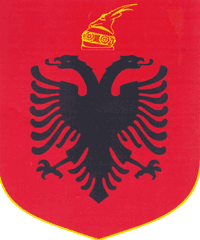 